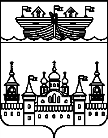 АДМИНИСТРАЦИЯ Р.П. ВОСКРЕСЕНСКОЕВОСКРЕСЕНСКОГО МУНИЦИПАЛЬНОГО РАЙОНАНИЖЕГОРОДСКОЙ ОБЛАСТИПОСТАНОВЛЕНИЕ29 января   2016 года 								 № 46О внесении изменений в  административный регламент администрации р.п. Воскресенское по предоставлению муниципальной услуги  «Выдача выписки из похозяйственной книги об учете личного подсобного хозяйства», утвержденный постановлением администрации р.п.Воскресенское от 01.02. 2013 г. № 16В соответствии с Федеральными законами от 06 октября 2003 года № 131-ФЗ «Об общих принципах организации местного самоуправления в Российской Федерации»  от 27 июля 2010 года № 210-ФЗ «Об организации предоставления государственных и муниципальных услуг»  администрация р.п. Воскресенское п о с т а н о в л я е т:1. Внести  в  административный регламент администрации р.п. Воскресенское по предоставлению муниципальной услуги«Выдача выписки из похозяйственной книги об учете личного подсобного хозяйства», утвержденный постановлением администрации р.п.Воскресенское от 01.02. 2013 г. № 16  следующие изменения:1.1. изложить название административного регламента в новой редакции:«Предоставление выписки из похозяйственной книги».2.Обнародовать настоящее постановление на информационном стенде администрации р.п.Воскресенское и разместить на официальном сайте администрации Воскресенского муниципального района.3. Настоящее постановление вступает в силу со дня обнародования. 4. Контроль за исполнением настоящего постановления оставляю за собой.Глава администрации р.п. Воскресенское 			                                       А.В.Гурылев